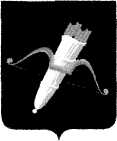 РОССИЙСКАЯ ФЕДЕРАЦИЯАДМИНИСТРАЦИЯ ГОРОДА АЧИНСКАКРАСНОЯРСКОГО КРАЯП О С Т А Н О В Л Е Н И Е28.11.2022	                                        г. Ачинск                                            423-пО внесении изменений в постановлениеадминистрации города Ачинскаот 23.10.2015 № 349-пВ целях укрепления общественного порядка и общественной безопасности в городе Ачинске, руководствуясь статьей 179 Бюджетного кодекса Российской Федерации, Федеральным законом от 06.10.2003 № 131-ФЗ «Об общих принципах организации местного самоуправления в Российской Федерации», статьями 36, 40, 55, 57 Устава города Ачинска, решением Ачинского городского Совета депутатов от 28.10.2022 № 30-176р «О внесении изменений в решение Ачинского городского Совета депутатов от 10.12.2021 № 19-109р «О бюджете города на 2022 год и плановый период 2023 – 2024 годов», постановлением администрации города Ачинска от 02.09.2013 № 299-п «Об утверждении Порядка принятия решений о разработке муниципальных программ города Ачинска, их формировании и реализации», распоряжением администрации города Ачинска от 12.12.2014 № 4639-р «Об утверждении перечня муниципальных программ города Ачинска»,ПОСТАНОВЛЯЮ:1. Внести изменения в приложение к постановлению администрации города Ачинска от 23.10.2015 № 349-п «Об утверждении муниципальной программы города Ачинска «Профилактика правонарушений, укрепление общественного порядка и общественной безопасности в городе Ачинске»» (в редакции от 12.11.2015 № 387-п, от 05.05.2016 № 149-п, от 20.09.2016 № 322-п, от 19.10.2016 № 354-п, от 05.12.2016 № 427-п, от 06.10.2017 № 292-п, от 15.05.2018 № 142-п,  от 09.10.2018 № 350-п, от 20.12.2018 № 464-п, от 04.04.2019 № 118-п, от 21.06.2019 № 217-п, от 28.08.2019 № 335-п, от 26.09.2019 № 385-п, от 30.09.2019 № 398-п, от 09.10.2019 № 412-п, от 23.03.2020 № 081-п, от 24.07.2020 № 190-п, от 02.10.2020 № 240-п, от 07.04.2021 № 082-п, от 13.08.2021 № 239-п, от 11.10.2021 № 282-п, от 24.01.2022 № 025-п, от 01.03.2022 № 064-п, от 18.03.2022 № 075-п, от 11.04.2022 № 106-п, от 12.09.2022 № 281-п) следующие изменения:1.1. В паспорте муниципальной программы строку «Информация по ресурсному обеспечению программы, в том числе в разбивке по источникам финансирования по годам реализации программы» изложить в следующей редакции:1.2. Приложение  к паспорту муниципальной программы города Ачинска «Профилактика правонарушений, укрепление общественного порядка и общественной безопасности в городе Ачинске» изложить в новой редакции, согласно приложению № 1.1.3. Внести изменения в приложение № 1 к муниципальной программе города Ачинска «Профилактика правонарушений, укрепление общественного порядка и общественной безопасности в городе Ачинске», изложив его в новой редакции согласно приложению № 2.1.4. Внести изменения в приложение № 2 к муниципальной программе города Ачинска «Профилактика правонарушений, укрепление общественного порядка и общественной безопасности в городе Ачинске», изложив его в новой редакции согласно приложению № 3.1.5. Внести изменения в  приложения № 3 к муниципальной программе «Профилактика правонарушений, укрепление общественного порядка и общественной безопасности в городе Ачинске», изложив  строку « Информация по ресурсному обеспечению подпрограммы, в том числе по годам реализации подпрограммы» в редакции:1.6. Внести изменения в Приложение № 1 к подпрограмме «Профилактика правонарушений на территории города Ачинска», реализуемой в рамках муниципальной программы города Ачинска «Профилактика правонарушений, укрепление общественного порядка и общественной безопасности в городе Ачинске» изложив его в новой редакции, согласно приложению № 4.1.7. Внести изменения в Приложение № 2 к подпрограмме «Профилактика правонарушений на территории города Ачинска» реализуемой в рамках муниципальной программы города Ачинска «Профилактика правонарушений, укрепление общественного порядка и общественной безопасности в городе Ачинске», изложив его в новой редакции, согласно приложению №5.1.8. Внести изменения в Приложение № 4 к муниципальной программе города Ачинска «Профилактика правонарушений, укрепление общественного порядка и общественной безопасности в городе Ачинске», изложив строку «Информация по ресурсному обеспечению подпрограммы, в том числе по годам реализации подпрограммы», в новой редакции:1.9. Внести изменения в Приложение № 1 к подпрограмме «Профилактика наркомании, алкоголизма и пьянства в городе Ачинске», реализуемой в рамках муниципальной программы города Ачинска «Профилактика правонарушений, укрепление общественного порядка и общественной безопасности в городе Ачинске», изложив его в новой редакции, согласно приложению №6.1.10. Внести изменения в Приложение № 2 к подпрограмме «Профилактика наркомании, алкоголизма и пьянства в городе Ачинске», реализуемой в рамках муниципальной программы города Ачинска «Профилактика правонарушений, укрепление общественного порядка и общественной безопасности в городе Ачинске», изложив его в новой редакции, согласно приложению №7.2. Контроль исполнения постановления возложить на исполняющего полномочия первого заместителя Главы города Ачинска Пенского Е.А.3. Опубликовать постановление в газете «Ачинская газета» и разместить на сайте органов местного самоуправления города Ачинска: http://www.adm-achinsk.ru/.4. Постановление вступает в силу в день, следующий за днем его официального опубликования.Глава  города  Ачинска                                                                   И.П. ТитенковПриложение № 1к постановлению администрации города Ачинскаот 28.11.2022 № 423-пПриложение к паспортумуниципальной программы города Ачинска«Профилактика правонарушений,укрепление общественногопорядка и общественнойбезопасности в городе Ачинске»Переченьцелевых показателей и показателей результативностимуниципальной программы города Ачинска «Профилактикаправонарушений, укрепление общественного порядкаи общественной безопасности в городе Ачинске» с расшифровкойплановых значений по годам ее реализации, значений целевыхпоказателей на долгосрочный периодПриложение № 2к постановлению администрации города Ачинскаот 28.11.2022 № 423-пПриложение № 1к муниципальной программе города Ачинска«Профилактика правонарушений,укрепление общественногопорядка и общественнойбезопасности в городе Ачинске»Информацияо ресурсном обеспечении муниципальной программы городаАчинска за счет средств бюджета города, в том числесредств, поступивших из бюджетов других уровнейбюджетной системы РФ(тыс. рублей)Приложение №3к постановлению администрации города Ачинскаот 28.11.2022 № 423-пПриложение № 2к муниципальной программегорода Ачинска«Профилактика правонарушений,укрепление общественногопорядка и общественнойбезопасности в городе Ачинске»Информацияоб источниках финансирования подпрограмм, отдельныхмероприятий муниципальной программы города Ачинска(средства бюджета города, в том числе средства, поступившиеиз бюджетов других уровней бюджетной системы РФ)(тыс. рублей)Приложение № 4к постановлению администрации города Ачинскаот 28.11.2022 № 423-пПриложение № 1к подпрограмме«Профилактика правонарушений на территории города Ачинска»,реализуемой в рамкахмуниципальной программыгорода Ачинска«Профилактика правонарушений,укрепление общественного порядкаи общественной безопасностив городе Ачинске»Переченьи значения показателей результативности подпрограммыПриложение № 5к постановлению администрации города Ачинскаот 28.11.2022 № 423-пПриложение №2к подпрограмме«Профилактика правонарушенийна территории города Ачинска»,реализуемой в рамкахмуниципальной программыгорода Ачинска«Профилактика правонарушений,укрепление общественногопорядка и общественнойбезопасности в городе Ачинске»Переченьмероприятий подпрограммыПриложение № 6к постановлению администрации города Ачинскаот 28.11.2022 № 423-пПриложение № 1к подпрограмме«Профилактика наркомании,алкоголизма и пьянствав городе Ачинске»,реализуемой в рамкахмуниципальной программыгорода Ачинска«Профилактика правонарушений,укрепление общественногопорядка и общественнойбезопасности в городе Ачинске»Переченьи значения показателей результативности подпрограммыПриложение № 7к постановлению администрации города Ачинскаот 28.11.2022 № 423-пПриложение № 2к подпрограмме«Профилактика наркомании,алкоголизма и пьянствав городе Ачинске»,реализуемой в рамкахмуниципальной программыгорода Ачинска«Профилактика правонарушений,укрепление общественногопорядка и общественнойбезопасности в городе Ачинске»Переченьмероприятий подпрограммыИнформация по ресурсному обеспечению программы, в том числе в разбивке по источникам финансирования по годам реализации программыОбщий объем бюджетных ассигнований на реализацию муниципальной программы составляет 17744,2 тыс. рублей, в том числе по годам:2016 год - 3030,6 тыс. рублей;2017 год - 1507,2 тыс. рублей;2018 год - 1999,6 тыс. рублей;2019 год - 1931,4 тыс. рублей;2020 год - 1949,6 тыс. рублей;2021 год - 1949,9 тыс. рублей;2022 год – 1814,7 тыс. рублей;2023 год – 1780,6 тыс. рублей;2024 год – 1780,6 тыс. рублей;из них за счет средств местного бюджета – 17744,2 тыс. рублей, в том числе:2016 год - 3030,6 тыс. рублей;2017 год - 1507,2 тыс. рублей;2018 год - 1999,6 тыс. рублей;2019 год - 1931,4 тыс. рублей;2020 год - 1949,6 тыс. рублей;2021 год – 1949,9 тыс. рублей;2022 год – 1814,7 тыс. рублей;2023 год – 1780,6 тыс. рублей;2024 год – 1780,6 тыс. рублей.Информация по ресурсному обеспечению подпрограммы, в том числе по годам реализации подпрограммыОбщий объем финансирования составляет 2449,9 тыс. рублей, в том числе по годам:2016 год - 738,4 тыс. рублей;2017 год - 98,2 тыс. рублей;2018 год - 624,3 тыс. рублей;2019 год - 147,6 тыс. рублей;2020 год - 147,6 тыс. рублей;2021 год - 147,6 тыс. рублей;2022 год – 251,0 тыс. рублей;2023 год – 147,6 тыс. рублей;2024 год – 147,6 тыс. рублей;из них за счет средств местного бюджета – 2449,9 тыс. рублей, в том числе:2016 год - 738,4 тыс. рублей;2017 год - 98,2 тыс. рублей;2018 год - 624,3 тыс. рублей;2019 год - 147,6 тыс. рублей;2020 год - 147,6 тыс. рублей;2021 год - 147,6 тыс. рублей;2022 год – 251,0 тыс. рублей2023 год – 147,6 тыс. рублей;2024 год – 147,6 тыс. рублей;Информация по ресурсному обеспечению подпрограммы, в том числе по годам реализации подпрограммыОбщий объем финансирования составляет 15294,3 тыс. рублей, в том числе по годам:2016 год - 2292,2 тыс. рублей;2017 год - 1409,0 тыс. рублей;2018 год - 1375,3 тыс. рублей;2019 год - 1783,8 тыс. рублей;2020 год - 1802,0 тыс. рублей;2021 год - 1802,3 тыс. рублей;2022 год – 1563,7 тыс. рублей;2023 год - 1633,0 тыс. рублей;2024 год - 1633,0 тыс. рублей;из них за счет средств местного бюджета – 15294,3 тыс. рублей, в том числе по годам:2016 год - 2292,2 тыс. рублей;2017 год - 1409,0 тыс. рублей;2018 год - 1375,3 тыс. рублей;2019 год - 1783,8 тыс. рублей;2020 год - 1802,0 тыс. рублей;2021 год - 1802,3 тыс. рублей;2022 год – 1563,7 тыс. рублей;2023 год - 1633,0 тыс. рублей;2024 год - 1633,0 тыс. рублей№ п/пЦели, задачи, целевые показатели муниципальной программыЕдиница измерения2015 годГоды реализации муниципальной программыГоды реализации муниципальной программыГоды реализации муниципальной программыГоды реализации муниципальной программыГоды реализации муниципальной программыГоды реализации муниципальной программыГоды реализации муниципальной программыГоды реализации муниципальной программыГоды реализации муниципальной программыГоды реализации муниципальной программыГоды реализации муниципальной программы№ п/пЦели, задачи, целевые показатели муниципальной программыЕдиница измерения2015 год2016 год2017 год2017 год2018 год2019 год2020 год2021 год2022 год2023 год2024 год2024 год2025годгоды до конца реализации муниципальной программы в пятилетнем интервале№ п/пЦели, задачи, целевые показатели муниципальной программыЕдиница измерения2015 год2016 год2017 год2017 год2018 год2019 год2020 год2021 год2022 год2023 год2024 год2024 год2025год2030 год1234566789101112131414151Цель: повышение эффективности профилактики правонарушений и преступлений, охраны общественного порядка и обеспечение общественной безопасности1Целевой показатель 1. Сокращение доли (удельного веса) несовершеннолетних лиц, участвующих в совершении преступлений и правонарушений, от общего количества несовершеннолетних лиц%6,854410,625,4-19,133203030303030Целевой показатель 2. Сокращение количества семей, находящихся в социально опасном положенииед.19510101164-71010101010101.1Задача: создание условий по снижению уровня правонарушений, совершаемых на территории города Ачинска, обеспечение безопасности граждан1.1.1Подпрограмма 1 «Профилактика правонарушений на территории города Ачинска»1.1.1Целевой показатель 1. Снижение уровня преступности и правонарушений среди несовершеннолетних и молодежи%6,64552925,4-19,135,72030303030301.1.2Подпрограмма 2 «Профилактика наркомании, алкоголизма и пьянства в городе Ачинске»1.1.2Целевой показатель 1. Количество подростков и молодежи в возрасте от 12 до 35 лет, вовлеченных в профилактические мероприятиячел.14110001300130017827277341312385001500013500135001350013500135001.1.2Целевой показатель 2. Количество специалистов, работающих с детьми, несовершеннолетними и молодежью, осуществляющих деятельность по профилактике наркомании, пьянства и алкоголизмачел.2863004004004504735385796006006006006006001.1.2Целевой показатель 3. Количество выявленных и пресеченных правонарушений и преступлений с участием народных дружинников от общего количества выходов народных дружинников общественной организации, осуществляющим охрану общественного порядкашт.--------230500500500500500Целевой показатель 4.Количество проведенных народными дружинниками с участием правоохранительных органов профилактических мероприятий в учреждениях городашт.--------51010101010№ п/пСтатус (муниципальная программа, подпрограмма)Наименование муниципальной программы, подпрограммыНаименование ГРБСКод бюджетной классификацииКод бюджетной классификацииКод бюджетной классификацииКод бюджетной классификации2022 год2023 год2024 годИтого на текущий год и плановый период№ п/пСтатус (муниципальная программа, подпрограмма)Наименование муниципальной программы, подпрограммыНаименование ГРБСГРБСРз ПрЦСРВРпланпланпланИтого на текущий год и плановый период1234567891011121Муниципальная программа«Профилактика правонарушений, укрепление общественного порядка и общественной безопасности в городе Ачинске»всего расходные обязательства по программеХХХХ1Муниципальная программа«Профилактика правонарушений, укрепление общественного порядка и общественной безопасности в городе Ачинске»в том числе по ГРБС:ХХХХ1Муниципальная программа«Профилактика правонарушений, укрепление общественного порядка и общественной безопасности в городе Ачинске»администрация города Ачинска730ХХХ1814,71780,61780,65375,92Подпрограмма 1«Профилактика правонарушений на территории города Ачинска»всего расходные обязательства по подпрограммеХХХХ251,0147,6147,6546,22Подпрограмма 1«Профилактика правонарушений на территории города Ачинска»в том числе по ГРБС:ХХХХ2Подпрограмма 1«Профилактика правонарушений на территории города Ачинска»администрация города Ачинска730ХХХ251,0147,6147,6546,23Подпрограмма 2«Профилактика наркомании, алкоголизма и пьянства в городе Ачинске»всего расходные обязательства по подпрограммеХХХХ1563,71633,01633,04829,73Подпрограмма 2«Профилактика наркомании, алкоголизма и пьянства в городе Ачинске»в том числе по ГРБС:ХХХХ3Подпрограмма 2«Профилактика наркомании, алкоголизма и пьянства в городе Ачинске»администрация города Ачинска730ХХХ1563,71633,01633,04829,7N п/пСтатус (муниципальная программа, подпрограмма)Наименование муниципальной программы, подпрограммы муниципальной программы, отдельного мероприятияУровень бюджетной системы/источники финансирования2022 год2023 год2024 годИтого на текущий год и плановый периодN п/пСтатус (муниципальная программа, подпрограмма)Наименование муниципальной программы, подпрограммы муниципальной программы, отдельного мероприятияУровень бюджетной системы/источники финансированияпланпланпланИтого на текущий год и плановый период123456781Муниципальная программа«Профилактика правонарушений, укрепление общественного порядка и общественной безопасности в городе Ачинске»Всего1814,71780,61780,65375,91Муниципальная программа«Профилактика правонарушений, укрепление общественного порядка и общественной безопасности в городе Ачинске»в том числе:1Муниципальная программа«Профилактика правонарушений, укрепление общественного порядка и общественной безопасности в городе Ачинске»федеральный бюджет---1Муниципальная программа«Профилактика правонарушений, укрепление общественного порядка и общественной безопасности в городе Ачинске»краевой бюджет---1Муниципальная программа«Профилактика правонарушений, укрепление общественного порядка и общественной безопасности в городе Ачинске»внебюджетные источники---1Муниципальная программа«Профилактика правонарушений, укрепление общественного порядка и общественной безопасности в городе Ачинске»бюджет города1814,71780,61780,65375,91Муниципальная программа«Профилактика правонарушений, укрепление общественного порядка и общественной безопасности в городе Ачинске»юридические лица---2Подпрограмма 1«Профилактика правонарушений на территории города Ачинска»Всего251,0147,6147,6546,22Подпрограмма 1«Профилактика правонарушений на территории города Ачинска»в том числе:2Подпрограмма 1«Профилактика правонарушений на территории города Ачинска»федеральный бюджет---2Подпрограмма 1«Профилактика правонарушений на территории города Ачинска»краевой бюджет---2Подпрограмма 1«Профилактика правонарушений на территории города Ачинска»внебюджетные источники---2Подпрограмма 1«Профилактика правонарушений на территории города Ачинска»бюджет города251,0147,6147,6546,22Подпрограмма 1«Профилактика правонарушений на территории города Ачинска»юридические лица--3Мероприятие 1.1Организация размещения сведений об операциях и мероприятиях, проведенных с целью профилактики правонарушенийВсего38,238,238,2114,63Мероприятие 1.1Организация размещения сведений об операциях и мероприятиях, проведенных с целью профилактики правонарушенийв том числе:3Мероприятие 1.1Организация размещения сведений об операциях и мероприятиях, проведенных с целью профилактики правонарушенийфедеральный бюджет---3Мероприятие 1.1Организация размещения сведений об операциях и мероприятиях, проведенных с целью профилактики правонарушенийкраевой бюджет---3Мероприятие 1.1Организация размещения сведений об операциях и мероприятиях, проведенных с целью профилактики правонарушенийвнебюджетные источники---3Мероприятие 1.1Организация размещения сведений об операциях и мероприятиях, проведенных с целью профилактики правонарушенийбюджет города38,238,238,2114,63Мероприятие 1.1Организация размещения сведений об операциях и мероприятиях, проведенных с целью профилактики правонарушенийюридические лица---4Мероприятие 1.2Проведение мероприятий с участием несовершеннолетних, состоящих на учете в правоохранительных органахВсего60,060,060,0180,04Мероприятие 1.2Проведение мероприятий с участием несовершеннолетних, состоящих на учете в правоохранительных органахв том числе:4Мероприятие 1.2Проведение мероприятий с участием несовершеннолетних, состоящих на учете в правоохранительных органахфедеральный бюджет---4Мероприятие 1.2Проведение мероприятий с участием несовершеннолетних, состоящих на учете в правоохранительных органахкраевой бюджет---4Мероприятие 1.2Проведение мероприятий с участием несовершеннолетних, состоящих на учете в правоохранительных органахвнебюджетные источники---4Мероприятие 1.2Проведение мероприятий с участием несовершеннолетних, состоящих на учете в правоохранительных органахбюджет города60,060,060,0180,04Мероприятие 1.2Проведение мероприятий с участием несовершеннолетних, состоящих на учете в правоохранительных органахюридические лица---5Мероприятие 1.3Проведение мероприятий по содействию развития движения юных помощников полиции, секций и кружков по изучению уголовного и административного законодательства, Правил дорожного движенияВсего19,419,419,458,25Мероприятие 1.3Проведение мероприятий по содействию развития движения юных помощников полиции, секций и кружков по изучению уголовного и административного законодательства, Правил дорожного движенияв том числе:5Мероприятие 1.3Проведение мероприятий по содействию развития движения юных помощников полиции, секций и кружков по изучению уголовного и административного законодательства, Правил дорожного движенияфедеральный бюджет---5Мероприятие 1.3Проведение мероприятий по содействию развития движения юных помощников полиции, секций и кружков по изучению уголовного и административного законодательства, Правил дорожного движениякраевой бюджет---5Мероприятие 1.3Проведение мероприятий по содействию развития движения юных помощников полиции, секций и кружков по изучению уголовного и административного законодательства, Правил дорожного движениявнебюджетные источники---5Мероприятие 1.3Проведение мероприятий по содействию развития движения юных помощников полиции, секций и кружков по изучению уголовного и административного законодательства, Правил дорожного движениябюджет города19,419,419,458,25Мероприятие 1.3Проведение мероприятий по содействию развития движения юных помощников полиции, секций и кружков по изучению уголовного и административного законодательства, Правил дорожного движенияюридические лица---6Мероприятие 1.4Организация выпуска печатной продукции антитеррористической направленностиВсего30,030,030,090,06Мероприятие 1.4Организация выпуска печатной продукции антитеррористической направленностив том числе:6Мероприятие 1.4Организация выпуска печатной продукции антитеррористической направленностифедеральный бюджет---6Мероприятие 1.4Организация выпуска печатной продукции антитеррористической направленностикраевой бюджет---6Мероприятие 1.4Организация выпуска печатной продукции антитеррористической направленностивнебюджетные источники---6Мероприятие 1.4Организация выпуска печатной продукции антитеррористической направленностибюджет города30,030,030,090,06Мероприятие 1.4Организация выпуска печатной продукции антитеррористической направленностиюридические лица---7Мероприятие 1.5Организация и проведение конкурсовВсего103,40,00,0103,47Мероприятие 1.5Организация и проведение конкурсовв том числе:7Мероприятие 1.5Организация и проведение конкурсовфедеральный бюджет---7Мероприятие 1.5Организация и проведение конкурсовкраевой бюджет---7Мероприятие 1.5Организация и проведение конкурсоввнебюджетные источники---7Мероприятие 1.5Организация и проведение конкурсовбюджет города103,40,00,0103,47Мероприятие 1.5Организация и проведение конкурсовюридические лица---8Подпрограмма 2«Профилактика наркомании, алкоголизма и пьянства в городе Ачинске»Всего1563,71633,01633,04829,78Подпрограмма 2«Профилактика наркомании, алкоголизма и пьянства в городе Ачинске»в том числе:8Подпрограмма 2«Профилактика наркомании, алкоголизма и пьянства в городе Ачинске»федеральный бюджет---8Подпрограмма 2«Профилактика наркомании, алкоголизма и пьянства в городе Ачинске»краевой бюджет---8Подпрограмма 2«Профилактика наркомании, алкоголизма и пьянства в городе Ачинске»внебюджетные источники---8Подпрограмма 2«Профилактика наркомании, алкоголизма и пьянства в городе Ачинске»бюджет города1563,71633,01633,04829,78Подпрограмма 2«Профилактика наркомании, алкоголизма и пьянства в городе Ачинске»юридические лица---9Мероприятие 2.1Организация выпуска печатной продукции по пропаганде здорового образа жизниВсего28,128,128,184,39Мероприятие 2.1Организация выпуска печатной продукции по пропаганде здорового образа жизнив том числе:9Мероприятие 2.1Организация выпуска печатной продукции по пропаганде здорового образа жизнифедеральный бюджет---9Мероприятие 2.1Организация выпуска печатной продукции по пропаганде здорового образа жизникраевой бюджет---9Мероприятие 2.1Организация выпуска печатной продукции по пропаганде здорового образа жизнивнебюджетные источники---9Мероприятие 2.1Организация выпуска печатной продукции по пропаганде здорового образа жизнибюджет города28,128,128,184,39Мероприятие 2.1Организация выпуска печатной продукции по пропаганде здорового образа жизниюридические лица---10Мероприятие 2.2Подготовка и размещение в СМИ социальной рекламы, направленной на патриотическое воспитание молодежи города АчинскаВсего16,616,616,649,810Мероприятие 2.2Подготовка и размещение в СМИ социальной рекламы, направленной на патриотическое воспитание молодежи города Ачинскав том числе:10Мероприятие 2.2Подготовка и размещение в СМИ социальной рекламы, направленной на патриотическое воспитание молодежи города Ачинскафедеральный бюджет---10Мероприятие 2.2Подготовка и размещение в СМИ социальной рекламы, направленной на патриотическое воспитание молодежи города Ачинскакраевой бюджет---10Мероприятие 2.2Подготовка и размещение в СМИ социальной рекламы, направленной на патриотическое воспитание молодежи города Ачинскавнебюджетные источники---10Мероприятие 2.2Подготовка и размещение в СМИ социальной рекламы, направленной на патриотическое воспитание молодежи города Ачинскабюджет города16,616,616,649,810Мероприятие 2.2Подготовка и размещение в СМИ социальной рекламы, направленной на патриотическое воспитание молодежи города Ачинскаюридические лица---11Мероприятие 2.3Субсидии общественной организации, участвующей в охране общественного порядка, на материально-техническое обеспечение деятельностиВсего153,8235,3235,3624,411Мероприятие 2.3Субсидии общественной организации, участвующей в охране общественного порядка, на материально-техническое обеспечение деятельностив том числе:11Мероприятие 2.3Субсидии общественной организации, участвующей в охране общественного порядка, на материально-техническое обеспечение деятельностифедеральный бюджет---11Мероприятие 2.3Субсидии общественной организации, участвующей в охране общественного порядка, на материально-техническое обеспечение деятельностикраевой бюджет---11Мероприятие 2.3Субсидии общественной организации, участвующей в охране общественного порядка, на материально-техническое обеспечение деятельностивнебюджетные источники---11Мероприятие 2.3Субсидии общественной организации, участвующей в охране общественного порядка, на материально-техническое обеспечение деятельностибюджет города153,8235,3235,3624,411Мероприятие 2.3Субсидии общественной организации, участвующей в охране общественного порядка, на материально-техническое обеспечение деятельностиюридические лица---12Мероприятие 2.4Материальное стимулирование деятельности народных дружинниковВсего1365,21353,01353,04071,212Мероприятие 2.4Материальное стимулирование деятельности народных дружинниковв том числе:12Мероприятие 2.4Материальное стимулирование деятельности народных дружинниковфедеральный бюджет---12Мероприятие 2.4Материальное стимулирование деятельности народных дружинниковкраевой бюджет---12Мероприятие 2.4Материальное стимулирование деятельности народных дружинниковвнебюджетные источники---12Мероприятие 2.4Материальное стимулирование деятельности народных дружинниковбюджет города1365,21353,01353,04071,212Мероприятие 2.4Материальное стимулирование деятельности народных дружинниковюридические лица---№ п/пЦель, показатели результативностиЕдиница измеренияИсточник информацииГоды реализации подпрограммыГоды реализации подпрограммыГоды реализации подпрограммыГоды реализации подпрограммы№ п/пЦель, показатели результативностиЕдиница измеренияИсточник информации2022 год2023 год2024 год2025год123456781Цель подпрограммы: создание условий для снижения уровня преступности посредством укрепления законности и правопорядка, повышения уровня безопасности граждан1.1Задача подпрограммы: формирование у несовершеннолетних и молодежи правосознания и активной гражданской позиции1.1.1Показатель результативности 1. Снижение уровня преступности и правонарушений среди несовершеннолетних и молодежи города%ведомственная отчетность20303030№ п/пЦель, задачи, мероприятия подпрограммыГРБСКод бюджетной классификацииКод бюджетной классификацииКод бюджетной классификацииКод бюджетной классификацииРасходы по годам реализации подпрограммы (тыс. руб.)Расходы по годам реализации подпрограммы (тыс. руб.)Расходы по годам реализации подпрограммы (тыс. руб.)Расходы по годам реализации подпрограммы (тыс. руб.)Ожидаемый непосредственный результат (краткое описание) от реализации подпрограммного мероприятия (в том числе в натуральном выражении)№ п/пЦель, задачи, мероприятия подпрограммыГРБСГРБСРзПрЦСРВР2022 год2023 год2024 годитого на период текущего года и плановый периодОжидаемый непосредственный результат (краткое описание) от реализации подпрограммного мероприятия (в том числе в натуральном выражении)123456789101112Муниципальная программа «Профилактика правонарушений, укрепление общественного порядка и общественной безопасности в городе Ачинске»Муниципальная программа «Профилактика правонарушений, укрепление общественного порядка и общественной безопасности в городе Ачинске»Муниципальная программа «Профилактика правонарушений, укрепление общественного порядка и общественной безопасности в городе Ачинске»Муниципальная программа «Профилактика правонарушений, укрепление общественного порядка и общественной безопасности в городе Ачинске»Муниципальная программа «Профилактика правонарушений, укрепление общественного порядка и общественной безопасности в городе Ачинске»Муниципальная программа «Профилактика правонарушений, укрепление общественного порядка и общественной безопасности в городе Ачинске»Муниципальная программа «Профилактика правонарушений, укрепление общественного порядка и общественной безопасности в городе Ачинске»Муниципальная программа «Профилактика правонарушений, укрепление общественного порядка и общественной безопасности в городе Ачинске»Муниципальная программа «Профилактика правонарушений, укрепление общественного порядка и общественной безопасности в городе Ачинске»Муниципальная программа «Профилактика правонарушений, укрепление общественного порядка и общественной безопасности в городе Ачинске»Муниципальная программа «Профилактика правонарушений, укрепление общественного порядка и общественной безопасности в городе Ачинске»Муниципальная программа «Профилактика правонарушений, укрепление общественного порядка и общественной безопасности в городе Ачинске»Подпрограмма «Профилактика правонарушений на территории города Ачинска»Подпрограмма «Профилактика правонарушений на территории города Ачинска»Подпрограмма «Профилактика правонарушений на территории города Ачинска»Подпрограмма «Профилактика правонарушений на территории города Ачинска»Подпрограмма «Профилактика правонарушений на территории города Ачинска»Подпрограмма «Профилактика правонарушений на территории города Ачинска»Подпрограмма «Профилактика правонарушений на территории города Ачинска»Подпрограмма «Профилактика правонарушений на территории города Ачинска»Подпрограмма «Профилактика правонарушений на территории города Ачинска»Подпрограмма «Профилактика правонарушений на территории города Ачинска»Подпрограмма «Профилактика правонарушений на территории города Ачинска»Подпрограмма «Профилактика правонарушений на территории города Ачинска»1Цель подпрограммы: создание условий для снижения уровня преступности посредством укрепления законности и правопорядка, повышения уровня безопасности гражданАдминистрация города АчинскаХХХХХХХХХ2Задача: формирование у несовершеннолетних и молодежи правосознания и активной гражданской позицииАдминистрация города АчинскаХХХХХХХХХ3Мероприятие 1.1. Организация размещения сведений об операциях и мероприятиях с целью профилактики правонарушенийАдминистрация города Ачинска7300314311009001024038,238,238,2114,6Количество публикаций:2022 год - не менее 12 ед.,2023 год - не менее 12 ед.,2024 год - не менее 12 ед.В том числе материалы, направленные на патриотическое воспитание молодежи города Ачинска4Мероприятие 1.2. Проведение мероприятий с участием несовершеннолетних, состоящих на учете в правоохранительных органахАдминистрация города Ачинска7300314311009002024060,060,060,0180,0Количество проведенных мероприятий:2022 - не менее 2;2023 - не менее 2;2024 - не менее 25Мероприятие 1.3. Проведение мероприятий по содействию развития движения юных помощников полиции, секций и кружков по изучению уголовного и административного законодательства, Правил дорожного движенияАдминистрация города Ачинска7300314311009005024019,419,419,458,2Количество мероприятий, проведенных с детьми, молодежью:2022- не менее 2;2023 - не менее 2;2024 - не менее 2.6Мероприятие 1.4. Организация выпуска печатной продукции антитеррористической направленностиАдминистрация города Ачинска7300314311009003024030,030,030,090,0Выпуск листовок, брошюр антитеррористической направленности, а также неприятия пропаганды экстремистской идеологии, ксенофобии, национальной или религиозной исключительности:2022 - 1000 шт.,2023 - 1000 шт.,2024 - 1000 шт., плакаты на стенды - не менее 10 шт.7Мероприятия 1.5 организация и проведение конкурсовАдминистрация города Ачинска7300314311079050350103,40,00,0103,4-Проведение профессионального конкурса среди участковых уполномоченных полиции межмуниципального отдела МВД России «Ачинский»Всего, в том числе:ГРБСАдминистрация города АчинскаХХХХ251,0147,6147,6546,2№ п/пЦель, показатели результативностиЕдиница измеренияИсточник информацииГоды реализации подпрограммыГоды реализации подпрограммыГоды реализации подпрограммыГоды реализации подпрограммы№ п/пЦель, показатели результативностиЕдиница измеренияИсточник информации2022 год2023 год2024 год2025год123456781Цель подпрограммы: повышение эффективности работы системы профилактики в области распространения наркомании и алкоголизма в городе1.1Задача подпрограммы: формирование в обществе негативного отношения к незаконному потреблению алкоголя, наркотических средств, снижение масштабов распространения наркотических средств1.1.1Показатель результативности 1. Количество подростков и молодежи в возрасте от 12 до 35 лет, вовлеченных в профилактические мероприятиячел.отчетностьсубъекта профилактики150001350013500135001.1.2Показатель результативности 2. Количество специалистов, работающих с детьми, несовершеннолетними и молодежью, осуществляющих деятельность по профилактике наркомании, пьянства и алкоголизмачел.отчетностьсубъекта профилактики6006006006001.1.3Показатель результативности 3.Количество выявленных и пресеченных правонарушений и преступлений с участием народных дружинников от общего количества выходов народных дружинников общественной организации, осуществляющим охрану общественного порядкашт.отчетностьДНД2305005005001.1.4Показатель результативности 4.Количество проведенных народными дружинниками с участием правоохранительных органов профилактических мероприятий в учреждениях городашт.отчетностьДНД5101010№ п/пЦель, задачи, мероприятия подпрограммыГРБСКод бюджетной классификацииКод бюджетной классификацииКод бюджетной классификацииКод бюджетной классификацииРасходы по годам реализации подпрограммы (тыс. руб.)Расходы по годам реализации подпрограммы (тыс. руб.)Расходы по годам реализации подпрограммы (тыс. руб.)Расходы по годам реализации подпрограммы (тыс. руб.)Ожидаемый непосредственный результат (краткое описание) от реализации подпрограммного мероприятия (в том числе в натуральном выражении)№ п/пЦель, задачи, мероприятия подпрограммыГРБСГРБСРзПрЦСРВР2022 год2023 год2024 годитого на период текущий год и плановый периодОжидаемый непосредственный результат (краткое описание) от реализации подпрограммного мероприятия (в том числе в натуральном выражении)123456789101112Муниципальная программа «Профилактика правонарушений, укрепление общественного порядка и общественной безопасности в городе Ачинске»Муниципальная программа «Профилактика правонарушений, укрепление общественного порядка и общественной безопасности в городе Ачинске»Муниципальная программа «Профилактика правонарушений, укрепление общественного порядка и общественной безопасности в городе Ачинске»Муниципальная программа «Профилактика правонарушений, укрепление общественного порядка и общественной безопасности в городе Ачинске»Муниципальная программа «Профилактика правонарушений, укрепление общественного порядка и общественной безопасности в городе Ачинске»Муниципальная программа «Профилактика правонарушений, укрепление общественного порядка и общественной безопасности в городе Ачинске»Муниципальная программа «Профилактика правонарушений, укрепление общественного порядка и общественной безопасности в городе Ачинске»Муниципальная программа «Профилактика правонарушений, укрепление общественного порядка и общественной безопасности в городе Ачинске»Муниципальная программа «Профилактика правонарушений, укрепление общественного порядка и общественной безопасности в городе Ачинске»Муниципальная программа «Профилактика правонарушений, укрепление общественного порядка и общественной безопасности в городе Ачинске»Муниципальная программа «Профилактика правонарушений, укрепление общественного порядка и общественной безопасности в городе Ачинске»Муниципальная программа «Профилактика правонарушений, укрепление общественного порядка и общественной безопасности в городе Ачинске»Подпрограмма «Профилактика наркомании, алкоголизма и пьянства в городе Ачинске»Подпрограмма «Профилактика наркомании, алкоголизма и пьянства в городе Ачинске»Подпрограмма «Профилактика наркомании, алкоголизма и пьянства в городе Ачинске»Подпрограмма «Профилактика наркомании, алкоголизма и пьянства в городе Ачинске»Подпрограмма «Профилактика наркомании, алкоголизма и пьянства в городе Ачинске»Подпрограмма «Профилактика наркомании, алкоголизма и пьянства в городе Ачинске»Подпрограмма «Профилактика наркомании, алкоголизма и пьянства в городе Ачинске»Подпрограмма «Профилактика наркомании, алкоголизма и пьянства в городе Ачинске»Подпрограмма «Профилактика наркомании, алкоголизма и пьянства в городе Ачинске»Подпрограмма «Профилактика наркомании, алкоголизма и пьянства в городе Ачинске»Подпрограмма «Профилактика наркомании, алкоголизма и пьянства в городе Ачинске»Подпрограмма «Профилактика наркомании, алкоголизма и пьянства в городе Ачинске»1Цель подпрограммы: повышение эффективности работы системы профилактики в области распространения наркомании и алкоголизма в городеАдминистрация города АчинскаХХХХХХХХХ2Задача: формирование в обществе негативного отношения к незаконному потреблению алкоголя, наркотических средств, снижение масштабов распространения наркотических средствАдминистрация города АчинскаХХХХХХХХХ3Мероприятие 2.1. Организация выпуска печатной продукции по пропаганде здорового образа жизниАдминистрация города Ачинска7300314312009006024028,128,128,184,3Приобретение листовок, брошюр по пропаганде здорового образа жизни, а также профилактике наркомании алкоголизма и пьянства:2022 год - 1000 шт.,2023 год - 1000 шт.,2024 год - 1000 шт., плакатов на стенды не менее 10 шт.4Мероприятие 2.2. Подготовка и размещение баннерной продукции и официальной атрибутики, направленной на патриотическое воспитание молодежи города АчинскаАдминистрация города7300314312009007024016,616, 616,649,82022 год - не менее 1,2023 год - не менее 1,2024 год - не менее 15Мероприятие 2.3. Субсидии общественной организации, участвующей в охране общественного порядка, на материально-техническое обеспечение деятельностиАдминистрация города73001133120090080630153,8235,3235,3624,46Мероприятие 2.4. Материальное стимулирование деятельности народных дружинниковАдминистрация города730011331200900901201365,21353,01353,04071,2Дежурство дружинников по охране общественного порядка - не менее 3756 выходов в годВсего, в том числе:ГРБСАдминистрация города АчинскаХХХХ1563,71633,01633,04829,7